18th June 2012 (Monday)18h30 – Opening Session & Welcome Mixer. Show by “Regional de choro Agemaduômi” (An instrumental brazilian Rhythm). Address: Bonito Convention Center.19th June 2012 (Tuesday)20h30 – Show by “Banda Mochileiros” (Latin Rock) at Coral Dance Choperia.20th June 2012 (Wednesday)20h30 – Show by “Banda Zézinho do Forró” (Northeastern Brazilian Music) at Coral Dance Choperia.21st June 2012 (Thursday)20h30 – “Festa Junina” (Typical Brazilian party held in the month of June to celebrate Saint John & other popular Saints). Address: Main Plaza of Bonito.22nd June 2012 (Friday)19h00 – Farewell Party. Show by “Banda Sampri” (Brazilian Popular Music (MPB), and Samba). Address: Bonito Convention Center.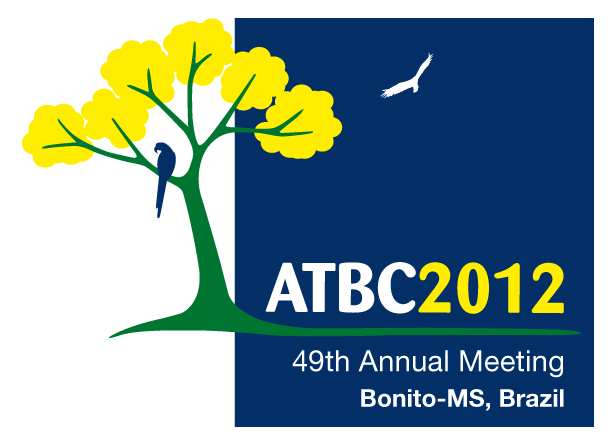 